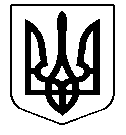 УКРАЇНАСАРАТСЬКА СЕЛИЩНА РАДАБІЛГОРОД-ДНІСТРОВСЬКОГО РАЙОНУ ОДЕСЬКОЇ ОБЛАСТІВИКОНАВЧИЙ КОМІТЕТРІШЕННЯПро внесення змін до рішення виконавчого комітету Саратської селищної радивід 06 вересня  2022 року № 406 «Про погодження плати за навчання та пільг по оплаті   за навчання у Комунальному закладі «Саратська дитяча мистецька школа» на 2022-2023 навчальний рік»Керуючись підпунктом 2 пункту «б» статті 28, підпунктом 1 пункту «а» статті 32, підпунктом 1 пункту 2 статті 52, 59 Закону України «Про місцеве самоврядування в Україні», законами України «Про освіту», «Про позашкільну освіту», відповідно до постанов Кабінету Міністрів України від 25.03.1997 року № 260 «Про встановлення розміру плати за навчання у державних школах етичного виховання дітей» та від 06.07.1992 року № 374 «Про плату за навчання у державних школах етичного виховання дітей», Положення про мистецьку школу, затвердженого наказом Міністерства культури України від 09.08.2018 року № 686, зареєстрованого в Міністерстві юстиції України 03.09.2018 року за № 1004/32456, виконавчий комітет Саратської селищної радиВИРІШИВ:1. Внести до рішення виконавчого комітету Саратської селищної ради від 06 вересня  2022 року № 406 «Про погодження плати за навчання та пільг по оплаті   за навчання у Комунальному закладі «Саратська дитяча мистецька школа» на 2022-2023 навчальний рік», такі зміни:1.1. Пункт 1. рішення вважати таким що втратив чинність.2. Начальнику відділу культури і туризму Саратської селищної ради Сухарському А.Б. подати на розгляд наступного засідання виконавчого комітету проєкт рішення «Про розгляд подання Комунального закладу «Саратська дитяча мистецька школа» щодо погодження плати за навчання у Комунальному закладі «Саратська дитяча мистецька школа» на 2022-2023 навчальний рік».3. Контроль за виконанням цього рішення покласти на керуючого справами (секретаря) виконавчого комітету селищної ради Тодорова М.І..Селищний голова                                                             В.Д.Райчева23 вересня 2022 року№ 434